Fresque numérique ou réellePour mettre en pratique les connaissances acquises autour du processus de transformation de l'énergie solaire en électricité, les participant.e.s au projet SOLélec créeront une fresque, soit numérique, soit réelle.La fresque numérique pourrait être réalisée en utilisant ZOOM ou la plateforme collaborative MURAL (Features | MURAL). La fresque peut être réalisée en s’inspirant des images suivantes (Qu'est ce que l'énergie solaire photovoltaïque ? (moovely.fr)) :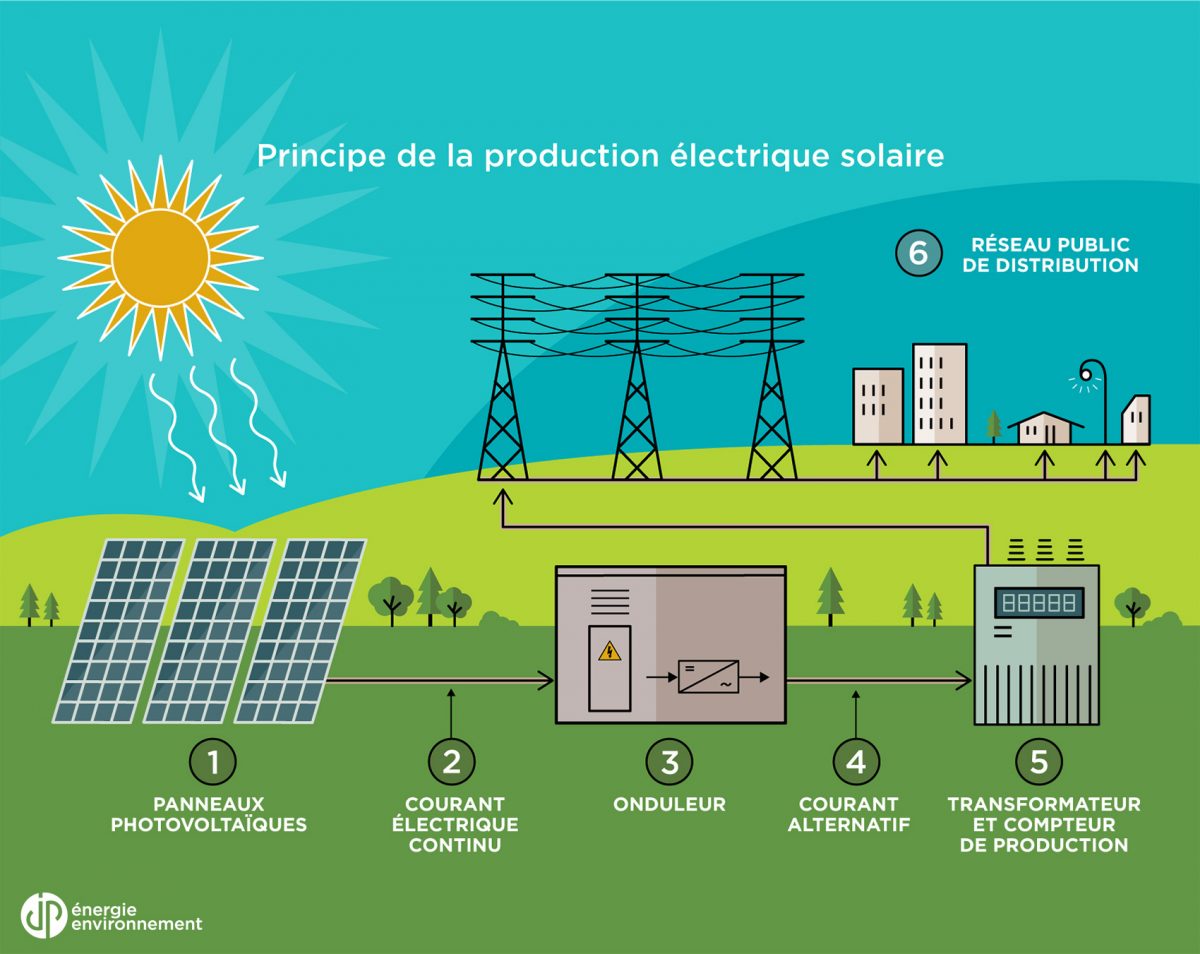 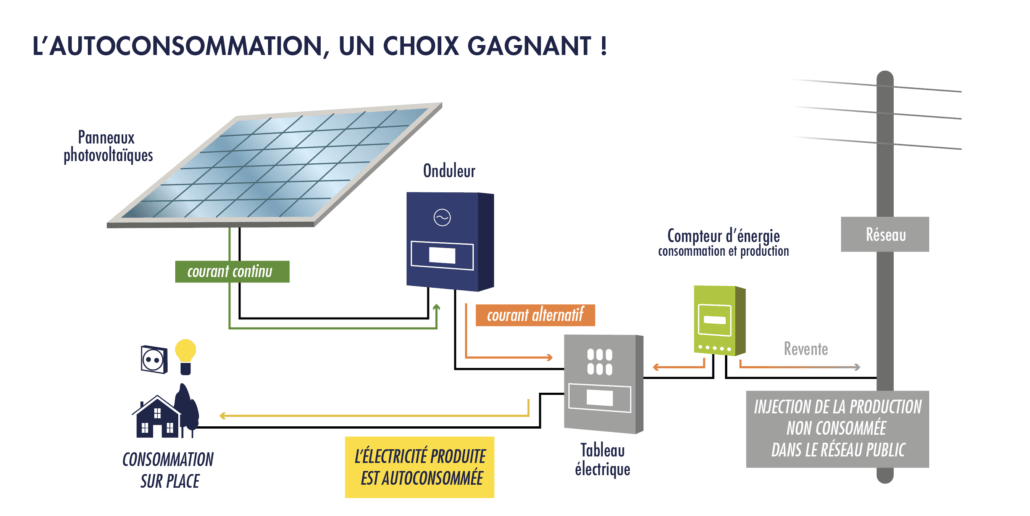 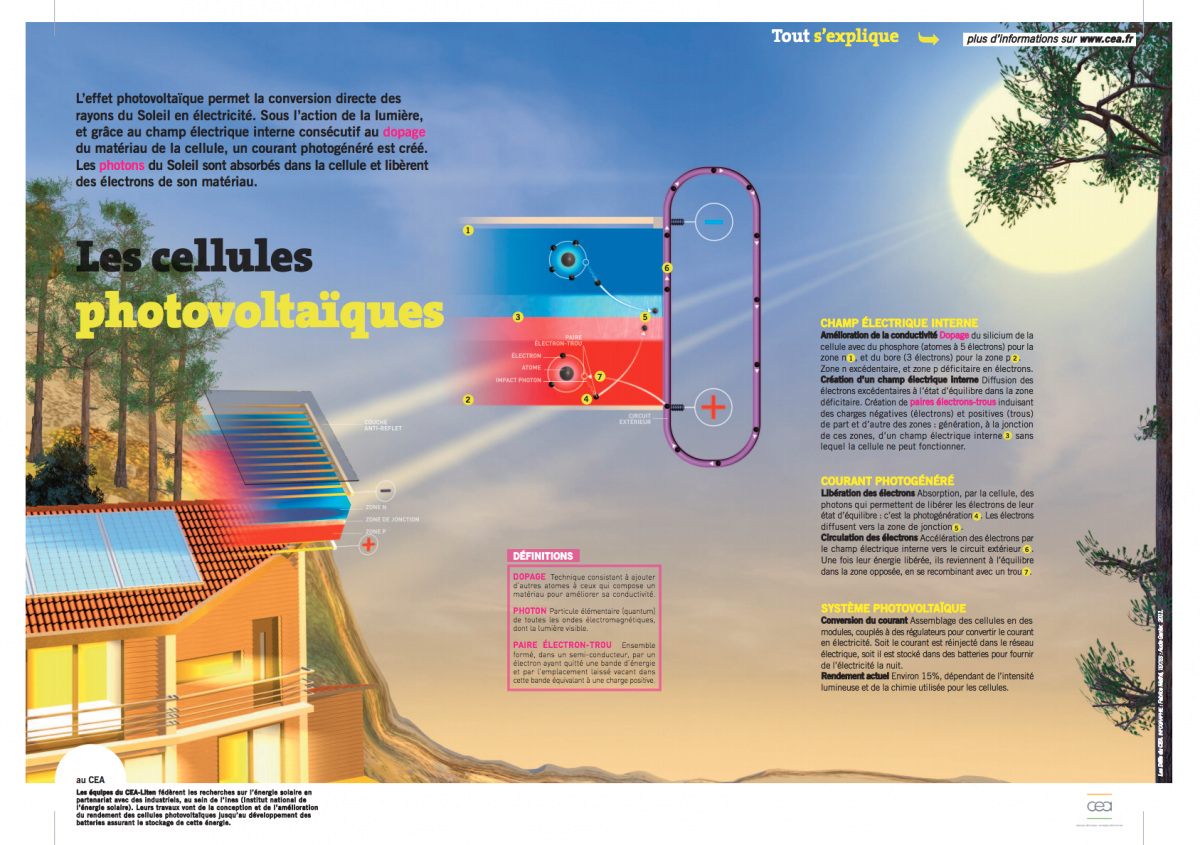 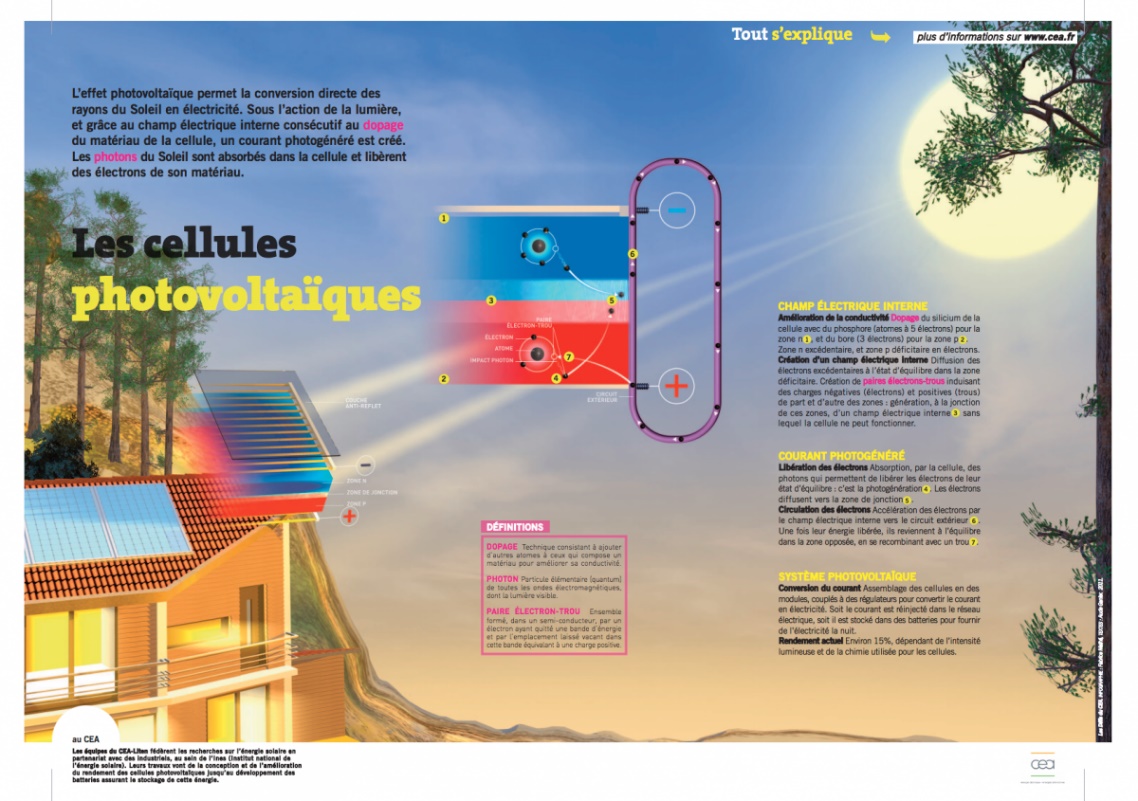 